 Fraîcheur chocolat 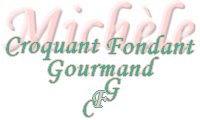  Pour 8 Croquants-Gourmands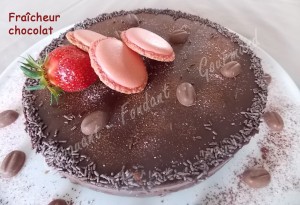 Biscuit :
- 70 g de chocolat à 75% de cacao
- 115 g de beurre
- 2 œufs
- 120 g de sucre (60g + 60g)
- 60 g de farine T 55
- 100 g de fruits secs décortiqués
Crème au chocolat :
- 125 g de chocolat noir
- 170 g  de lait
- 160 g de crème liquide
- 2 jaunes d'œufs
- 50 g de sucre
-  4 g de gélatine (2 feuilles)
Glaçage :
- 150 g de crème liquide
- 150 g de chocolat noir
- 50 g de glucose au miel ♦
- 20 g de beurre1 moule à manqué de 22 cm de diamètre tapissé de papier cuisson
1 cercle à pâtisserie de 22 cm de diamètre doublé de rhodoïd
Préchauffage du four à 170°C 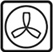 Le biscuit : Commencer par enlever la peau des fruits secs, voir ici. Mettre le chocolat et le beurre dans un petit saladier et faire fondre au micro-ondes pendant 1 mn30. Remuer pour lisser et laisser refroidir. Mettre dans une poêle 60 g de sucre et les fruits secs. Remuer sans arrêt, jusqu'à ce que les fruits soient bien caramélisés. laisser refroidir puis les concasser grossièrement. Travailler les œufs et le reste du sucre au fouet, jusqu'à ce que le mélange soit bien mousseux. Ajouter le chocolat fondu et la farine et travailler jusqu'à ce que la préparation soit homogène. Ajouter les fruits secs à la spatule. Verser la pâte dans le moule. Enfourner pour 10 minutes. Sortir du four, décercler et laisser refroidir. Poser le cercle sur un papier film. Déposer le biscuit dans le cercle. La crème au chocolat : Mettre la gélatine à tremper dans de l'eau froide. Faire fondre le chocolat avec deux cuillerées soupe de crème. Faire chauffer le lait et le reste de la crème. Mélanger au fouet les jaunes d'œufs et le sucre. Ajouter le lait chaud en remuant, puis reverser dans la casserole et laisser chauffer sans cesser de remuer, jusqu'à ce que la préparation nappe la cuillère. Retirer du feu, ajouter la gélatine bien essorée et remuer pour bien l'incorporer. Verser le mélange chaud sur le chocolat  en remuant pour obtenir une crème bien lisse. Laisser tiédir un peu avant de verser la crème sur le fond de biscuit. Faire prendre la crème au frais ♦♦. Le glaçage : Mettre dans un petit saladier la crème, le glucose et le chocolat. Faire chauffer au micro-onde jusqu'à l'ébullition de la crème, ou bien porter le liquide à ébullition et verser sur le chocolat. Remuer jusqu'à ce que la crème soit lisse et ajouter le beurre. Remuer pour faire fondre le beurre. Verser le glaçage chaud sur la crème au chocolat. Incliner le plat pour bien étaler le glaçage, puis laisser prendre au froid. Lorsque le glaçage a durci, décercler et enlever délicatement le rhodoïd. Décorer à l'envie : Pour moi, fraise, macarons et grains de chocolat maison. 